Инновационные практики в работе с детьми ОВЗв рамках изучения технологииИванова Сюзанна Григорьевна,преподаватель специальных  дисциплин МБОУ ВО «ЦО им.И.А. Милютина»Ключевые слова: социальный опыт, социальные пробы, профессионально-образовательная программа, дети с ограниченными возможностями здоровья, творческая деятельность.В настоящее время уделяется огромное внимание обучению и социализации детей с ограниченными возможностями здоровья (ОВЗ).Изучение профессионально-образовательной программы технологии на протяжении одного учебного года позволяет создавать условия для формирования знаний по специальному предмету ребенка с ограниченными возможностями здоровья через изобразительную деятельность.Изобразительное искусство имеет важное коррекционно - развивающее значение. Занятия по изобразительному искусству при правильной их постановке оказывают существенное воздействие на интеллектуальную, эмоциональную и двигательную сферы, способствуют формированию личности ребенка с ОВЗ, воспитанию у него положительных навыков и привычек.С опытом творческой деятельности связано формирование определенных качеств личности: гибкости мышления, инициативности, уверенности в себе, свободы мышления и суждений, непохожести на других, толерантности. Именно в творческой деятельности между людьми возникают отношения, развивающие терпимость, уважение к мнению другого человека. Творчество рождает новое отношение человека к жизни, связанное с готовностью к изменению, развитию, принятию жизни во всей полноте. Оно формирует у детей творческий взгляд на жизнь, учит позитивному мышлению, расширяет креативность, что способствует осмысленному пониманию технологии.Л. С. Выготский в своих исследованиях выявил особую роль художественной деятельности в развитии не только психических функций, но и в активизации творческих проявлений в различных видах искусства у детей, имеющих проблемы в развитии. Так, занятия изобразительной деятельностью способствуют сенсорному развитию детей, формируют мотивационно-потребностную сторону их продуктивной деятельности, способствует дифференциации восприятия, развитию мелкой моторики, что в свою очередь, влияет на умственное развитие.Процесс обучения специальным дисциплинам неразрывно связан с решением специфической задачи – коррекцией и развитием познавательной деятельности, личностных качеств ребенка, а также воспитанием трудолюбия, самостоятельности, терпеливости, настойчивости, воли, любознательности, формированием умений планировать свою деятельность, осуществлять контроль и самоконтроль. Основная цель инновационного обучения технологии детей с ОВЗ – Создание условий для формирования знаний через творческую деятельность ребенка с ограниченными возможностями здоровья через изобразительную деятельность и другую творческую деятельность. Например, игровыми и театрализованными методами. Ролевые представления докладов.Задачи инновационного обучения технологии детей с ОВЗ: Формирование навыков творческой деятельности как средства самовыражения ребенка;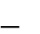 Развитие творческого мышления и творческой активности; 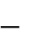 Развитие познавательной и продуктивной деятельности ребенка.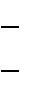 Возраст обучающихся – от 16 до 20 лет.Количество обучающихся в группе – до 14 человек.Форма обучения – очная.Профессиональная образовательная программа, способствует социально-психологической реабилитации, профессиональному самоопределению детей с ограниченными возможностями здоровья, включая детей-инвалидов, с учетом их особых образовательных потребностей.Система постоянно усложняющихся заданий с разными вариантами сложности обеспечивает овладение приемами творческой работы всеми обучающимися. В каждом задании предусматривается исполнительский и творческий компонент. Одно из главных условий успеха обучения детей технологиим – это индивидуальный подход к каждому ребенку. Важен и принцип обучения и воспитания в коллективе. Он предполагает сочетание коллективных, групповых, индивидуальных форм организации занятий. Коллективные задания вводятся в программу с целью формирования опыта общения и чувства коллективизма.Педагогом создаются мотивационные условия для формирования учебной мотивации – использование игровых форм, различной атрибутики, система поощрения, похвала.Я считаю, что для работы с детьми с ОВЗ преподавателям необходимо пройти курсовую подготовку. Также между образовательным учреждением дополнительного образования, где реализуется программа профессиональной подготовки, необходимо заключить договор о взаимодействии с научным учреждением (педагогическим институтом или университетом) и ПМПК города.Таким образом, инновационные практики в работе детьми ОВЗ в рамках изучения технологии, позволяют создавать условия для формирования знаний, умений и профессиональной подготовки личности ребенка с ограниченными возможностями здоровья через творческую деятельность.Список литературы Андреева В.А. Педагогические технологии. - М.: Профессионал Ф,2001‒ 320 с.Бедерханова В.П. Образовательные возможности обучающих игр как одной из моделей концентрированного обучения // Школьные технологии - 2003. - №2 ‒ С. 137-139..Безголева Г.В. Игровые педагогические технологии / Г.В. Безголева, Е.В.Беловодченко, Н.В. Буянова. - М.: ИРПО, 2000‒ 120 с.Береснева В.Г. «Дополнительное образование как один из факторов успешности развития личности ребенка». [Текст] / В.Г.Береснева//Наследие Льва Семеновоича Выготского: материалы региональной конференции – Киров, 2006.Богданова Л.А. Технология коллективного способа обучения: Метод. рекомендации / Л.А. Богданова, Л.Н. Вавилова. - Кемерово, 2007. - 48 с.Воронкова В.В. Воспитание и обучение детей во вспомогательных школах. –М.: Школа-Пресс, 2002.Горошенков И.А. Изобразительная деятельность в специальной (корреционной) школе VIII вида: Учеб. пособие для студ. высш. пед. учеб. заведений. – М.: Издательский центр «Академия», 2002.Мачихина В. Ф. Организационно - педагогические аспекты обучения и воспитания умственно отсталых детей - сирот и детей, оставшихся без попечения родителей [Текст] / В. Ф. Мачихина // Дефектология. - 1992.- №4 – С.24-26.